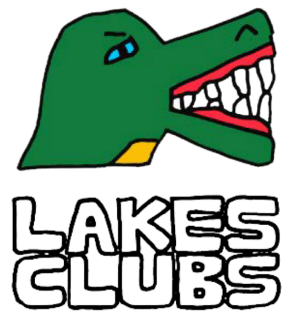 Lakes Clubs Expression of Interest formTo deliver organised activities as part of the Lakes Clubs.Section 1 Organisation Information:Section 2 Proposed Club:Section 3 Club information:Section 4  Policies and Procedures:Section 5 Data and Intelligence: Name (Print Name)				Job TitleSignature						DatePlease email a single PDF version of your completed application form to LakesClubs@milton-keynes.gov.ukPlease see the website xxxxx for application timetable. Annex 1 – Club timetable. Please note this must be completed.Please note if the proposed event requires the same group of attendance across several days, for example a theatre club, please merge the cells to reflect this (see example)Total amount of funding applied for? £…………………….Name and address of organisationLead contact nameEmailPhonePlease provide, in no more than 400 words, a summary of your proposed clubs, detailing how it will be popular with local people.3. 1 Who do you intend to offer the club to? E.g. specific audience and age range 3.2 Do you have a venue or outdoor space that you intend to use? If so, please provide details3.3 Please complete the timetable in annex 1 to show what clubs you wish to run. Note we plan to spend from £50 - £320 per event. We will not fund events in excess of this, unless they are amazing!Please confirm the annex has been completed: Yes            3.4 What is the minimum and maximum number of places that will be available at your club?3.5 Will your club need advance booking, or can the community access the event without prior booking? Should booking be required it is expected that each organisation will manage the process. Please detail how you will do this. Advance booking      No booking needed         Contact details for booking details: 3.6 How are you going to promote your club?4.1 Policies and ProceduresOrganisation must be able to demonstrate and explain their safeguarding arrangements and have relevant and appropriate policies and procedures such as:Safeguarding (including appropriate DBS checks for staff and volunteers).Health and Safety Insurance.Evidence of up to date accounts, and a separate bank account in the organisation’s own name.Where clubs are Ofsted registered  clubs must also be compliant with the Ofsted requirements for working with children.Please confirm that you have these in placeYes         No         7.1 Organisations will be expected to provide information on attendance for each club.  A specific template will be provided for this.Please confirm that you agree to comply with this. Yes         No         MondayTuesdayWednesdayThursdayFridayWeek 1ExampleEvent: Guitar club Time: 6pm to 8 pm Duration: 2 hours Venue: SHL SchoolExampleEvent: Guitar club Time: 6pm to 8 pm Duration: 2 hours Venue: SHL SchoolExampleEvent: Guitar club Time: 6pm to 8 pm Duration: 2 hours Venue: SHL SchoolExampleEvent: Guitar club Time: 6pm to 8 pm Duration: 2 hours Venue: SHL SchoolExampleEvent: Guitar club Time: 6pm to 8 pm Duration: 2 hours Venue: SHL SchoolWeek 2ExampleEvent: Guitar club Time: 6pm to 8 pm Duration: 2 hours Venue: SHL SchoolExampleEvent: Guitar club Time: 6pm to 8 pm Duration: 2 hours Venue: SHL SchoolExampleEvent: Guitar club Time: 6pm to 8 pm Duration: 2 hours Venue: SHL SchoolExampleEvent: Guitar club Time: 6pm to 8 pm Duration: 2 hours Venue: SHL SchoolExampleEvent: Guitar club Time: 6pm to 8 pm Duration: 2 hours Venue: SHL SchoolWeek 3ExampleEvent: Guitar club Time: 6pm to 8 pm Duration: 2 hours Venue: SHL SchoolExampleEvent: Guitar club Time: 6pm to 8 pm Duration: 2 hours Venue: SHL SchoolExampleEvent: Guitar club Time: 6pm to 8 pm Duration: 2 hours Venue: SHL SchoolExampleEvent: Guitar club Time: 6pm to 8 pm Duration: 2 hours Venue: SHL SchoolExampleEvent: Guitar club Time: 6pm to 8 pm Duration: 2 hours Venue: SHL SchoolWeek 4ExampleEvent: Guitar club Time: 6pm to 8 pm Duration: 2 hours Venue: SHL SchoolExampleEvent: Guitar club Time: 6pm to 8 pm Duration: 2 hours Venue: SHL SchoolExampleEvent: Guitar club Time: 6pm to 8 pm Duration: 2 hours Venue: SHL SchoolExampleEvent: Guitar club Time: 6pm to 8 pm Duration: 2 hours Venue: SHL SchoolExampleEvent: Guitar club Time: 6pm to 8 pm Duration: 2 hours Venue: SHL School